N2I 1 – Začetna skupina 8. TEDEN (11. 5. – 15. 5. 2020)4. a, 4. b, 4. c, 5. a, 5. c, 6. cPozdravljeni, upam, da ste dobro.Pred nami je osmi teden učenja na daljavo. V tem tednu bomo zaključili sedmo enoto v učbeniku, rešili boste pa tudi vaje na učnem listu. Učni list natisnete in ga prilepi v zvezek. Če ga ne morete natisniti, vse na listu prepišite v zvezek.Še vedno velja, da me v primeru dodatnih vprašanj lahko kontaktirate preko elektronske pošte: nina.martelanc@os-franaerjavca.si .Ostanite zdravi.Lep pozdrav, Nina MartelancUTRJEVANJE SNOVIUčenci naj naredijo naslednje vaje:Delovni zvezek, stran 26, vaja 37: sličice prikazujejo, kaj Nicolò počne čez dan. Spodaj v okvirčku so zapisane povedi, ki sličice opisujejo. Tvoja naloga je, da povedi prepišeš pod ustrezne sličice. Pomagaj si z učnim listom v zvezku (La mia giornata).Delovni zvezek, stran 27, vaja 38: zapisane so trditve, ki se navezujejo na Nicolojev vsakdan (glej vajo 37). Če trditev (poved) drži, obkrožiš V – VERO, če trditev ne drži, obkrožiš F – FALSO. Delovni zvezek, stran 27, vaja 39: dopolni besedilo z besedami iz okvirčka (okvirček je pod besedilom)SLOVARČEK: libro = knjiga, colazione = zajtrk, scuola = šola, sorella = sestra, danza = ples, compiti = domače naloge, merenda = malica, pranzo = jem kosilo. REŠENE VAJE MI UČENCI POŠLJEJO V PREGLED NA MAIL (velja tudi za učni list na naslednji strani).Disegna le lancette. / Nariši kazalce.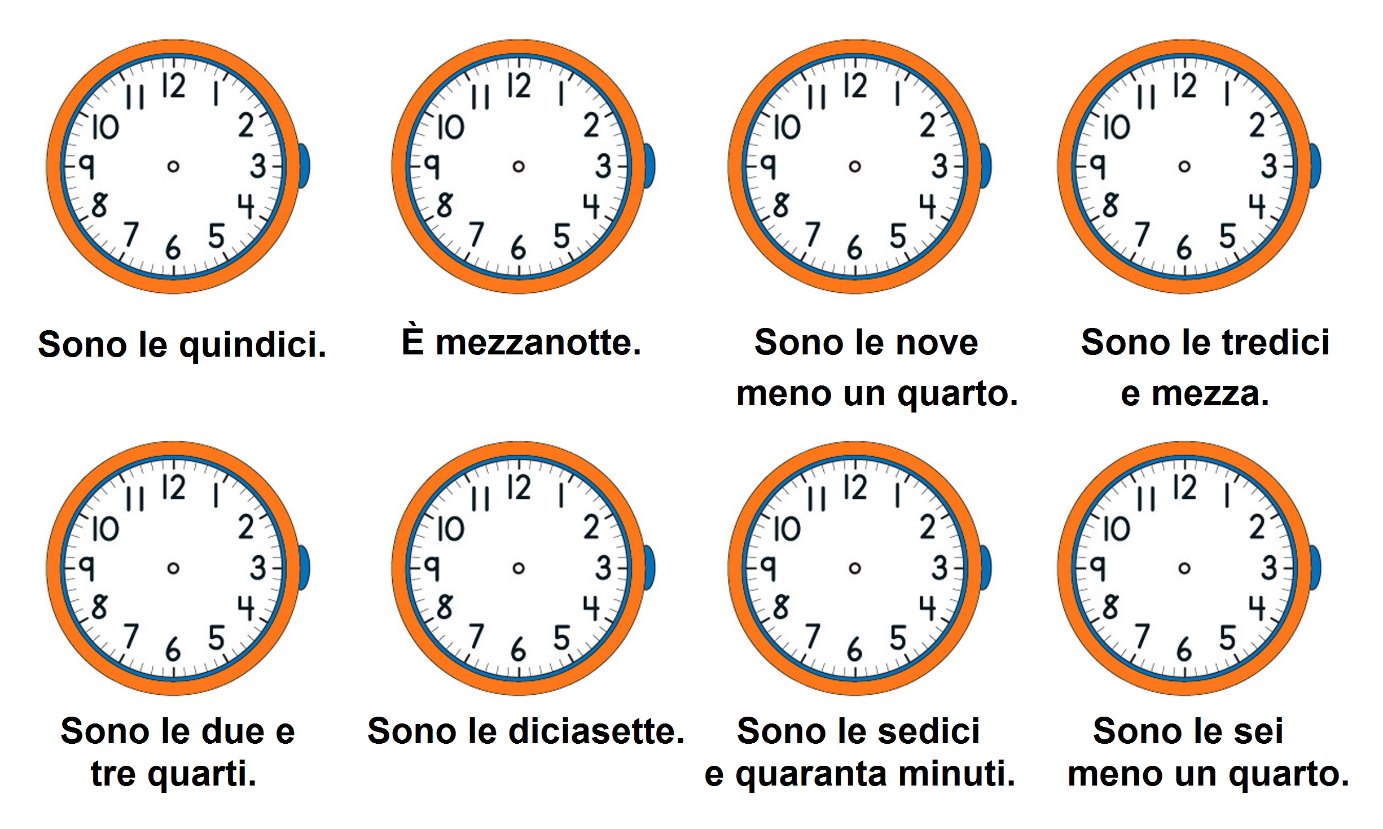 